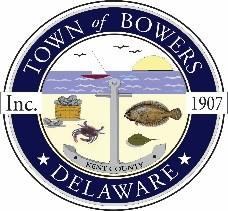 Town ofBowers3357 Main St., Frederica, DE19946(302)572-9000
Bowersbeach.delaware.govAGENDAMonday, June 20, 2022Council Working Session to be brought to order at 6:00pmApprove previous minutesJoin Zoom Meetinghttps://us02web.zoom.us/j/84199234183?pwd=c1NJdmUwUElmbUxDQXF6MWdNTVVqdz09Meeting ID: 841 9923 4183Passcode: 212030